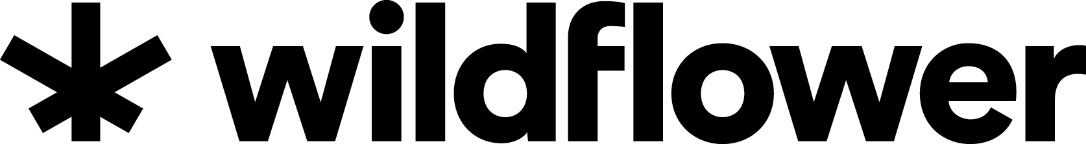 Wildflower Signs Distribution Agreement with CBD Technologies VANCOUVER, British Columbia, May 28, 2015: Further to the Company’s news release of May 13, 2015, Wildflower Marijuana Inc. (CSE:SUN) (FWB:RSP) (the "Company") announces that the Company has signed the formal distribution agreement with CBD Technologies, Inc. (“CTI”)  to become the Master Distributor of CTI’s Alcura product line in Washington State.   Wildflower has placed its first order for product and will receive inventory that will be available for retail outlets within 4 weeks.  The order will consist of a variety of the four different Alcura disposable CBD vaporizers; 24 hour, Pure, Day and Night.  Descriptions of each vaporizer can be found on CTI’s website at vapealcura.com.President and CEO William MacLean states, “CTI’s approach to product development is in line with Wildflower’s mandate to produce a great product, using leading technology around an exceptional brand.  Generating revenues in the US market is a key step in the evolution of Wildflower and we look forward to getting our other products on the shelf. ”Director of Operations, Jeremy Green states, “We believe that in the Alcura product line we have developed the highest quality hemp-based CBD vapor delivery products on the market.  We look for partners that share our vision for not only our brand but also the market as a whole, and the team at Wildflower is a perfect fit for the Alcura line.  We are excited to be working with Wildflower to get the products on the shelves in Washington State and beyond.”About Wildflower Marijuana Inc.Wildflower is a cannabis company focused on developing and designing branded products in the marijuana sector.  In this regard, Wildflower works exclusively in Washington State where such activity is permitted and regulated by State law, through entities which hold licenses for such activities.  Further, Wildflower is advancing two applications to grow and distribute medical marijuana under an MMPR license with Health Canada.  Wildflower’s proprietary growing system is designed to maximize crop yields and consistently produce pure clean pharmaceutical grade BC cannabis for patients and cannabinoid research. On Behalf of the Board of Directors“William MacLean”____________________________________William MacLeanDirector and CEOTHIS NEWS RELEASE, PROVIDED PURSUANT TO APPLICABLE CANADIAN REQUIREMENTS, IS NOT FOR DISTRIBUTION TO U.S. NEWS SERVICES OR FOR DISSEMINATION IN THE UNITED STATES, AND DOES NOT CONSTITUTE AN OFFER OF THE SECURITIES DESCRIBED HEREIN. THESE SECURITIES HAVE NOT BEEN REGISTERED UNDER THE UNITED STATES SECURITIES ACT OF 1933, AS AMENDED, OR ANY STATE SECURITIES LAWS, AND MAY NOT BE OFFERED OR SOLD IN THE UNITED STATES OR TO U.S. PERSONS ABSENT REGISTRATION OR APPLICABLE EXEMPTION FROM REGISTRATION REQUIREMENTS.Cautionary and Forward-Looking StatementsThis news release contains forward‐looking statements and forward‐looking information within the meaning of applicable securities laws. These statements relate to future events or future performance. All statements other than statements of historical fact may be forward‐looking statements or information. Forward‐looking statements and information are often, but not always, identified by the use of words such as "appear", "seek", "anticipate", "plan", "continue", "estimate", "approximate", "expect", "may", "will", "project", "predict", "potential", "targeting", "intend", "could", "might", "should", "believe", "would" and similar expressions.Forward-looking statements and information are provided for the purpose of providing information about the current expectations and plans of management of the Company relating to the future. Readers are cautioned that reliance on such statements and information may not be appropriate for other purposes, such as making investment decisions. Since forward‐looking statements and information address future events and conditions, by their very nature they involve inherent risks and uncertainties. Actual results could differ materially from those currently anticipated due to a number of factors and risks. These include, but are not limited to, the risks associated with the marijuana industry in general such as operational risks in growing; competition; incorrect assessment of the value and potential benefits of various transactions; ability to access sufficient capital from internal and external sources; failure to obtain required regulatory and other approvals and changes in legislation, including but not limited to tax laws and government regulations. Accordingly, readers should not place undue reliance on the forward‐looking statements, timelines and information contained in this news release. Readers are cautioned that the foregoing list of factors is not exhaustive.The forward‐looking statements and information contained in this news release are made as of the date hereof and no undertaking is given to update publicly or revise any forward‐looking statements or information, whether as a result of new information, future events or otherwise, unless so required by applicable securities laws or the Canadian Securities Exchange. The forward-looking statements or information contained in this news release are expressly qualified by this cautionary statement.The Canadian Securities Exchange Inc. has in no way passed upon the merits of the proposed transaction and has neither approved nor disapproved of the contents of this press release.711-675 West Hastings Street,Vancouver, B.C., V6B 1N2		Tel: (604) 559-0420 Fax: (604) 559-4443                                                   www.wildflower.ca                                                  info@wildflower.ca